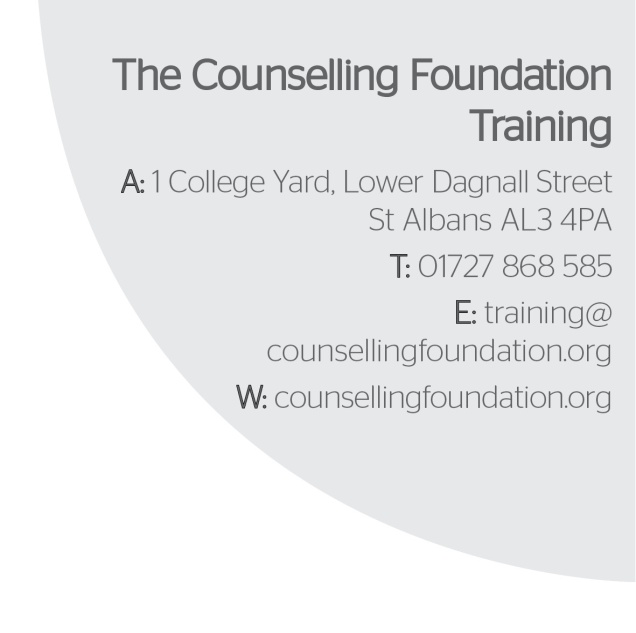 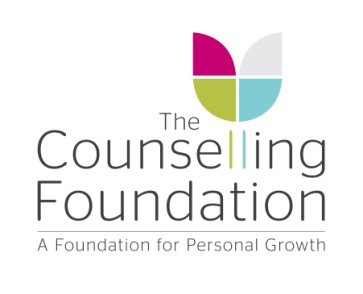 OBTAINING A CLINICAL PLACEMENT ACEDEMIC YEAR 2019-20Every student enrolled on the Diploma & Advanced Diploma courses will need to undertake work with clients in a counselling centre for the duration of their training.  This is referred to as a clinical placement.  All Diploma student counsellors need to secure a clinical placement by Term 2.  Types of Clinical PlacementsThere are two types of Clinical Placements, those held in an Internal Centre or an External Centre.  INTERNAL CLINICAL PLACEMENTSAt the Training Centre we are able to place some student applicants within our Counselling Foundation counselling centres which we refer to as an Internal Centre and/or an Internal Placement.  EXTERNAL CLINICAL PLACEMENTSWe have many other approved counselling centres we have worked with historically.  These are counselling centres from various different agencies and charities and are based in wide ranging areas from London to Berkshire and from Hertfordshire, Bedfordshire to Northamptonshire.  These approved agencies are referred to as External Centres and/or External Placements.  We are always adding to our list of approved External Centres.  If any students would like us to approve an agency near where they live or work they should contact the Programme Tutor with further details and a site visit will be conducted as part of the approval process.APPLYING FOR AN INTERNAL CLINICAL PLACEMENTStudents are encouraged to apply directly to the individual centres to enquire whether there are vacancies within those centres.   On our list of agencies provided on the grid below you will find both Internal and External Centres.  The following procedure is given as a guide to get started:Fill in the registration form and email it to CLINICALHEADS@COUNSELLINGFOUNDATION.ORGA Centre Head will contact you to arrange an interview.Complete the criteria needed to start seeing clients and return a signed Placement Contract to the training office.If the above criteria is not completed, you will not be allocated any clients in your Internal placement. Please note that students may be charged for supervision, Mid Year and End of Year Reports in some external placements.  In some cases this may be for group supervision or for individual supervision.  A minimum of 1 and half hours per month individual supervision, or 6 hours a month for group supervision must be undertaken. Please enquire on application to individual placements if additional supervision costs are levied.  Procedures in applying for a Clinical Placement:External Placements: Select a counselling centre from the list below and email or telephone them to ask about their procedure in applying for a trainee counsellor position.  You may need to complete their application form. Internal Placements: Complete a Placement Registration Form and email to the centre heads email address which is CLINICALHEADS@COUNSELLINGFOUNDATION.ORG Internal Placements:  Preference will be given to students on the Diploma and Advanced Diploma courses.  The vacancies within each Centre will be reviewed quarterly and if more placements become available notification of any vacancies will be sent out to students and/or posted on our website.Only one internal placement is permitted although you may have more than one external placement. Trainees can hold a placement with The Counselling Foundation St Albans Bereavement Service and one other internal placement within a Counselling Foundation Centre. We do not recommend holding more than 2 clinical placements at any one time. Clinical hours that you accrue can only be counted towards your training if the client work and associated supervision is psychodynamic.  Clients must be aged 18 and over.   Students may apply to the course Programme Tutor for a new counselling centre (not currently on our approved list) to become an approved clinical placement centre.  Please ask the course Programme Tutor for guidance on how to begin this process. Should you be offered a clinical placement in an external centre that is not on the list below, you must apply to the course Programme Tutor for permission to work in that centre.  Each clinical placement centre must be approved by the Training Centre Management Team.  Failure to work in an ‘approved’ centre will result in your clinical hours not being counted towards your training.We cannot guarantee that the approval of a clinical placement centre can be conducted during the months of March, June or July.  These are very busy months in the Training Centre and it is unlikely that site visits can be made in these periods.  Placements are difficult to obtain so flexibility for in your schedule in order to attend supervision and see clients will enable you to obtain a placement without too much delay.For internal applications, your availability will be considered as a part of your application. The greater your availability, the more likely you are to secure a placement and see clients in order to accrue the required number of clinical hours for your course.It is favourable for you to be in therapy as soon as possible as you will not be able to work with clients until you have completed at least 4 months of personal therapy.  Your therapist must be approved by the Training Centre (see Therapist Criteria).You should make reasonable effort to research your local area for a suitable clinical placement.  If you have submitted a late application to do a course at the Training Centre you should bear in mind that all Internal Placements may be taken.  This possibility must be considered before accepting your place on the course.You do not necessarily need to have obtained a clinical placement before the start of Term One.  You will be able to start the course without having secured a clinical placement as you will not start seeing clients until the end of Term One, at the very earliest.  Usually new students will be required to start their clinical placement before the half-term of Term Two. Please note however that attendance to supervision before you start seeing clients is a crucial part of your training and those who begin their placement in Term Two will not start seeing clients until the end of that term. INTERNAL PLACEMENT CENTRESPLEASE EMAIL ALL REGISTRATION FORMS TO: CLINICALHEADS@COUNSELLINGFOUNDATION.ORGPlease do not email the centre heads separately.EXTERNAL PLACEMENT CENTRE INFORMATION*Will only accept applications from Diploma Year 2 students and above. ** Application form needed. Available from the placement area of The Counselling Foundation websitePlease Note: Internal PlacementsTo apply for an internal placement all students must complete a clinical registration form and email to clinicalheads@counsellingfoundation.orgThe Clinical Placement Centre will need to inform the student of any additional costs that may be incurred by accepting this placement as part of their training.Once you have sent back your Placement Registration Form a Centre Head will contact you for an Interview. After completing the interview and obtaining a clinical placement in one of our centres you will need to complete the following:Providing a DBS Certificate to the Training Office. This can be either one you already own, dated within 3 years, or completing the forms on the placement area for The Counselling Foundation to arrange one for you. Make payment of the supervision fee via an invoice sent to you email address. Complete and sign a Placement contract with your Centre Head.Until the above three are completed you will not be allocated any clients in your internal placement. All completed documents should be emailed to Training to keep on file. *Should any of the contact details of your Clinical Placement change during the course of your training you must inform the Training Centre immediately.NAME OF CENTREADDRESSCENTRE HEADTELEPHONE NO.The Counselling Foundation – Bedford Centre7A St. Pauls SquareBedfordMK40 1SQFiona Di Leo
fiona.dileo@counsellingfoundation.org 01234 346077The Counselling Foundation – Broxbourne & Ware CentreBishops College
Churchgate
Cheshunt
EN8 9XAJo Spilling
jo.spilling@counsellingfoundation.org01992 637285The Counselling Foundation – Luton & Dunstable CentreHilde Eccles House
70-72 Princes Street
Luton
LU1 5ATLinda Owen
linda.owen@counsellingfoundation.org01582 732450The Counselling Foundation – St. Albans Centre and St Albans Bereavement Service1 College Yard
Lower Dagnall Street
St Albans
AL3 4PAJo Spilling
jo.spilling@counsellingfoundation.org01727 868585The Counselling Foundation – Stevenage & North Herts Centre166a High street
Stevenage
SG1 3LLChristine Parsons
christine.parsons@counsellingfoundation.org01438 357775NAME OF CENTREADDRESSCONTACTEMAILTELEPHONE NO.SUPERVISON IN PLACECOST OF SUPERVISONThe Albany Trust239a Balham High Road
London
SW17 7BEPatrick Claffey / Rosey Wijaypracticemanager@albanytrust.org020 8767 1827Fortnightly group supervision for 1.5 hours. Goes to weekly when client list is full. FreeBedford Prison*St Loyes StreetBedfordMK40 1HGHenry AdeaneHenry.Adeane@gmail.com07836 509636Weekly group supervision for 90 minutes. FreeLetchworth Centre for Healthy LivingLetchworth Centre for Healthy Living Rosehill Hospital
Hitchin Road
Letchworth Garden City
Hertfordshire, SG6 3NAGillian Marchant Gillian@letchworthcentre.org01462 678804Twice a week individual supervision for one hour.£48The Manor House Centre for Psychotherapy and Counselling**The Manor House Centre for Psychotherapy and Counselling
80 East End Road,
Finchley, London, N3 2SYMarie Calvocrs@manorhousecentre.org.uk020 8371 0180Fortnightly group supervision for 2 hours.£10 per supervision session.Milton Keynes Mind* **Margaret Powell House
Milton Keynes
MK9 3BNVictoria Sharp-Crispvictoria.sharp-crisp@mind-blmk.org.uk01908 257830Please call or email for individual detailsPlease call or email for individual detailsNAME OF CENTREADDRESSCONTACTEMAILTELEPHONE NO.SUPERVISON IN PLACECOST OF SUPERVISONMind in Mid-Herts*HertfordSt AlbansStevenage &Welwyn Garden CityJo Williamsjo.williams@mindinmidherts.org.uk01438 369216No Psychodynamic supervision provided. Students will need to find private supervision.VariesThe Mount PrisonHMP The MountC/O The ChaplaincyMolyneaux Avenue
Bovingdon
Hemel Hempstead
HP3 0NZLoraine McSherrylorainemcsherry@gmail.com01442 871250Weekly individual supervision for 50 minutes, and a monthly group for 1.5 hours. Free New Hope Christian Counselling70 Saltisford
Warwick
CV34 4TTLyn Smaileslyn@newhopecounselling.org.uk07799 015650External Supervision needed to be found by StudentSome supervision fees can be subsidised by the Centre.Oxfordshire Therapy & Self-DevelopmentThe Witney Therapy Centre
2a Corn Street
Witney
OXON OX28 6BLAnnalisa Caldonhttps://www.otscentre.co.uk0800 246 1971Fortnightly group supervision for 2 hours for maximum of 2 clients. Weekly individual sessions for 1 hour for 3 clients and above.    Group supervision taken out of client fee. Individual starts at £60 per session. NAME OF CENTREADDRESSCONTACTEMAILTELEPHONE NO.SUPERVISON IN PLACECOST OF SUPERVISONRushden Mind
Phoenix HouseSkinners Hill
Rushden
Northamptonshire
NN10 9YESherry Adamsoffice@rushdenmind.org.uk01933 312800Please call or email for individual detailsPlease call or email for individual detailsSouth Bucks Counselling ServiceSouth Bucks Counselling
The Cottage behind The Hub
Easton Street
High Wycombe
Bucks HP11 1NJToby Inghamenquiries@southbuckscounselling.org01494 440199Weekly group supervision for 90 minutes. FreeWatford Women’s CentreWatford Women’s Centre Plus83 Market Street
Watford
Herts
WD18 0PTAmandaamanda@watfordwomenscentre.org.uk01923 816229Please call or email for individual detailsPlease call or email for individual details